Publicado en Madrid el 07/10/2014 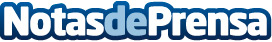 Dianova Internacional y Rutas Escondidas inician una nueva campaña de turismo responsable en NicaraguaLa ONG Dianova Internacional amplía su abanico de actividades de desarrollo comunitario en su compromiso con los Objetivos del Milenio y la Agenda de Desarrollo Post-2015 gracias al acuerdo con la agencia nicaragüense de turismo sostenible Rutas Escondidas. Datos de contacto:J. Mario Prieto y Nuria Arevalo+34679488364 / +3469Nota de prensa publicada en: https://www.notasdeprensa.es/dianova-internacional-y-rutas-escondidas-inician-una-nueva-campana-de-turismo-responsable-en-nicaragua Categorias: Viaje Entretenimiento Turismo Solidaridad y cooperación http://www.notasdeprensa.es